Отчет о выполнении Комплексного плана мероприятий, направленных на улучшение положения детей и семей с детьми, проводимых в рамках конкурса городов России «Города для детей. 2021» на территории городского округаЗАТО Свободный№ п/пМероприятияСрок исполненияСрок исполненияСрок исполненияОтметка о выполненииОтметка о выполненииМероприятия, направленные на формирование сопричастности детей к историческому и культурному наследию малой родиныМероприятия, направленные на формирование сопричастности детей к историческому и культурному наследию малой родиныМероприятия, направленные на формирование сопричастности детей к историческому и культурному наследию малой родиныМероприятия, направленные на формирование сопричастности детей к историческому и культурному наследию малой родиныМероприятия, направленные на формирование сопричастности детей к историческому и культурному наследию малой родиныМероприятия, направленные на формирование сопричастности детей к историческому и культурному наследию малой родиныМероприятия, направленные на формирование сопричастности детей к историческому и культурному наследию малой родины1Экскурсии обучающихся в рамках «Образовательного туризма» в Невьянск, Нижний Тагил «Загадки Невьянской башни»,  «Тропами Демидова»апрель-майапрель-майВ рамках образовательного туризма были организованы и проведены экскурсии http://xn--25-6kca7athwb1b5d.xn--p1ai/news/obrazovatelnaja_poezdka/2021-10-07-2520http://xn--25-6kca7athwb1b5d.xn--p1ai/news/obratite_vnimanie/2021-04-22-2472http://xn--25-6kca7athwb1b5d.xn--p1ai/news/obrazovatelnaja_poezdka/2021-03-31-2458В рамках образовательного туризма были организованы и проведены экскурсии http://xn--25-6kca7athwb1b5d.xn--p1ai/news/obrazovatelnaja_poezdka/2021-10-07-2520http://xn--25-6kca7athwb1b5d.xn--p1ai/news/obratite_vnimanie/2021-04-22-2472http://xn--25-6kca7athwb1b5d.xn--p1ai/news/obrazovatelnaja_poezdka/2021-03-31-2458В рамках образовательного туризма были организованы и проведены экскурсии http://xn--25-6kca7athwb1b5d.xn--p1ai/news/obrazovatelnaja_poezdka/2021-10-07-2520http://xn--25-6kca7athwb1b5d.xn--p1ai/news/obratite_vnimanie/2021-04-22-2472http://xn--25-6kca7athwb1b5d.xn--p1ai/news/obrazovatelnaja_poezdka/2021-03-31-24582Виртуальная экскурсия «Тайны русского деревянного зодчества Урала от Екатеринбурга до Нижней Синячихи»апрель-майапрель-майВ МБОУ «СШ № 25» состоялась виртуальная экскурсия о деревянном зодчестве УралаВ МБОУ «СШ № 25» состоялась виртуальная экскурсия о деревянном зодчестве УралаВ МБОУ «СШ № 25» состоялась виртуальная экскурсия о деревянном зодчестве Урала3Экскурсия в музей боевой славы РВСНмаймайШкольники посетили музей боевой славы РВСНШкольники посетили музей боевой славы РВСНШкольники посетили музей боевой славы РВСН4Лидерские сборы «Мой край - моя опора»»сентябрьсентябрьАдминистрацией и педагогами МБОУ «СШ № 25» были организованы и проведены лидерские сборыhttps://vk.com/zatoschool25Администрацией и педагогами МБОУ «СШ № 25» были организованы и проведены лидерские сборыhttps://vk.com/zatoschool25Администрацией и педагогами МБОУ «СШ № 25» были организованы и проведены лидерские сборыhttps://vk.com/zatoschool255Волонтерский концерт  «Память сердца»маймайУчастниками волонтерского отряда был подготовлен концерт к Дню пожилого человека. Концерт, посвященный Дню Победы не состоялся из-за сложной эпидемиологической обстановкиhttps://vk.com/wall-206743331_65Участниками волонтерского отряда был подготовлен концерт к Дню пожилого человека. Концерт, посвященный Дню Победы не состоялся из-за сложной эпидемиологической обстановкиhttps://vk.com/wall-206743331_65Участниками волонтерского отряда был подготовлен концерт к Дню пожилого человека. Концерт, посвященный Дню Победы не состоялся из-за сложной эпидемиологической обстановкиhttps://vk.com/wall-206743331_656Автопробег «Спасибо за Победу» (по городам Свердловской области)07.05.202107.05.2021В рамках празднования Дня Победы состоялся двухдневный автопробег по городам Свердловской области 
https://vk.com/album2584890_279613901В рамках празднования Дня Победы состоялся двухдневный автопробег по городам Свердловской области 
https://vk.com/album2584890_279613901В рамках празднования Дня Победы состоялся двухдневный автопробег по городам Свердловской области 
https://vk.com/album2584890_2796139017Акция-шествие «Бессмертный полк», Парад 9 Мая, Пост № 1, Муниципальный концерт на площади, мастер-класс по изготовлению значков «Георгиевская лента», акция «Солдатская каша»маймайДанные мероприятия состоялись и мы рады, что смогли провести акцию «Бессмертный полк», на тот момент эпидситуация в городке позволила это сделатьhttps://alenka17.tvoysadik.ru/site/pub?id=1239https://cdt-sv.edusite.ru/p196aa1.html https://www.instagram.com/p/COqiCcvpunq/?utm_source=ig_web_copy_linkhttps://www.instagram.com/p/COqiR3Cppnz/?utm_source=ig_web_copy_linkhttps://www.instagram.com/p/COmm7qnJbRv/?utm_source=ig_web_copy_linkДанные мероприятия состоялись и мы рады, что смогли провести акцию «Бессмертный полк», на тот момент эпидситуация в городке позволила это сделатьhttps://alenka17.tvoysadik.ru/site/pub?id=1239https://cdt-sv.edusite.ru/p196aa1.html https://www.instagram.com/p/COqiCcvpunq/?utm_source=ig_web_copy_linkhttps://www.instagram.com/p/COqiR3Cppnz/?utm_source=ig_web_copy_linkhttps://www.instagram.com/p/COmm7qnJbRv/?utm_source=ig_web_copy_linkДанные мероприятия состоялись и мы рады, что смогли провести акцию «Бессмертный полк», на тот момент эпидситуация в городке позволила это сделатьhttps://alenka17.tvoysadik.ru/site/pub?id=1239https://cdt-sv.edusite.ru/p196aa1.html https://www.instagram.com/p/COqiCcvpunq/?utm_source=ig_web_copy_linkhttps://www.instagram.com/p/COqiR3Cppnz/?utm_source=ig_web_copy_linkhttps://www.instagram.com/p/COmm7qnJbRv/?utm_source=ig_web_copy_link8Акции «Подарок ветерану», «Георгиевская лента», «Читаем детям о войне»апрель-июньапрель-июньАкции были проведены в установленные срокиhttps://alenka17.tvoysadik.ru/site/pub?id=1231https://alenka17.tvoysadik.ru/site/pub?id=1242Акции были проведены в установленные срокиhttps://alenka17.tvoysadik.ru/site/pub?id=1231https://alenka17.tvoysadik.ru/site/pub?id=1242Акции были проведены в установленные срокиhttps://alenka17.tvoysadik.ru/site/pub?id=1231https://alenka17.tvoysadik.ru/site/pub?id=12429Лидерские сборы «Мы - будущее Свободного»октябрьоктябрьМероприятие состоялось в сентябре. Лидерские сборы «Мы-будущее Свободного» объединены с «Мой край-моя опора»https://vk.com/zatoschool25https://vk.com/wall-206743331_47Мероприятие состоялось в сентябре. Лидерские сборы «Мы-будущее Свободного» объединены с «Мой край-моя опора»https://vk.com/zatoschool25https://vk.com/wall-206743331_47Мероприятие состоялось в сентябре. Лидерские сборы «Мы-будущее Свободного» объединены с «Мой край-моя опора»https://vk.com/zatoschool25https://vk.com/wall-206743331_4710Проведение библиотечных уроков, посещение музеев, выставок, театров, программа «Образовательный туризм» В течение года В течение годаСотрудниками Дворца культуры, библиотеки, учреждений дополнительного образования были проведены запланированные мероприятияhttps://www.instagram.com/p/CL9m8SDlISZ/?utm_source=ig_web_copy_linkСотрудниками Дворца культуры, библиотеки, учреждений дополнительного образования были проведены запланированные мероприятияhttps://www.instagram.com/p/CL9m8SDlISZ/?utm_source=ig_web_copy_link11Проведение тематических Единых уроков мужества «Герои России», «Урок Победы», «День снятия Блокады Ленинграда», «Самый большой урок в мире» (инклюзивный) и др.В течение годаВ течение годаПодготовлены и проведены запланированные тематические урокиhttp://xn--25-6kca7athwb1b5d.xn--p1ai/news/obratite_vnimanie/2021-01-27-2431http://затошкола25.рф/news/ehkodezhurnyj_po_strane/2021-09-28-2511 Подготовлены и проведены запланированные тематические урокиhttp://xn--25-6kca7athwb1b5d.xn--p1ai/news/obratite_vnimanie/2021-01-27-2431http://затошкола25.рф/news/ehkodezhurnyj_po_strane/2021-09-28-2511 12Реализация проектов РДШ (Классные встречи», «На коленке», ВПН направление, экологического направления и т.д.В течение годаВ течение годаПроекты РДШ были реализованыhttp://затошкола25.рф/news/obratite_vnimanie/2021-09-06-2504Проекты РДШ были реализованыhttp://затошкола25.рф/news/obratite_vnimanie/2021-09-06-250413День рождения Д.М.Карбышева: радиолинейка, интерактивная викторина, Линейка Памяти, агитбригадаоктябрьоктябрьВ день памяти Д.М. Карбышева состоялись запланированные мероприятияhttp://xn--25-6kca7athwb1b5d.xn--p1ai/news/obratite_vnimanie/2021-02-18-2442В день памяти Д.М. Карбышева состоялись запланированные мероприятияhttp://xn--25-6kca7athwb1b5d.xn--p1ai/news/obratite_vnimanie/2021-02-18-244214Территориальный Фестиваль-конкурс патриотической песни «О Родине! О доблести! О славе!»маймайПо распоряжению администрации ГО ЗАТО Свободный в связи с ростом заболеваемости в Свердловской области конкурс был отменен, так как многие участники из других городов не прошли вакцинациюПо распоряжению администрации ГО ЗАТО Свободный в связи с ростом заболеваемости в Свердловской области конкурс был отменен, так как многие участники из других городов не прошли вакцинациюПо распоряжению администрации ГО ЗАТО Свободный в связи с ростом заболеваемости в Свердловской области конкурс был отменен, так как многие участники из других городов не прошли вакцинацию15Открытый онлайн конкурс чтецов «Весна. Май. Победа»маймайКонкурс состоялся в дошкольных образовательных организацияхhttps://alenka17.tvoysadik.ru/site/pub?id=1245Конкурс состоялся в дошкольных образовательных организацияхhttps://alenka17.tvoysadik.ru/site/pub?id=1245Конкурс состоялся в дошкольных образовательных организацияхhttps://alenka17.tvoysadik.ru/site/pub?id=124516Выставка работ декоративно-прикладного и изобразительного искусства «Есть такая профессия – Родину защищать»февральфевральВ центре детского творчества «Калейдоскоп» прошла выставка работ, приуроченная к Дню защитника отечества https://cdt-sv.edusite.ru/p191aa1.htmlВ центре детского творчества «Калейдоскоп» прошла выставка работ, приуроченная к Дню защитника отечества https://cdt-sv.edusite.ru/p191aa1.htmlВ центре детского творчества «Калейдоскоп» прошла выставка работ, приуроченная к Дню защитника отечества https://cdt-sv.edusite.ru/p191aa1.html17Концерт «Наша Родина – Урал!», посвященный Дню образования Свердловской областиянварьянварьРаботниками культуры подготовлен и проведен концерт ко Дню образования Свердловской областиhttp://dom-culturi.ru/deyatelnost-dkra/tvorcheskaya-deyatelnost/onlayn-kontsert-nasha-rodina-ural-/Работниками культуры подготовлен и проведен концерт ко Дню образования Свердловской областиhttp://dom-culturi.ru/deyatelnost-dkra/tvorcheskaya-deyatelnost/onlayn-kontsert-nasha-rodina-ural-/Работниками культуры подготовлен и проведен концерт ко Дню образования Свердловской областиhttp://dom-culturi.ru/deyatelnost-dkra/tvorcheskaya-deyatelnost/onlayn-kontsert-nasha-rodina-ural-/18День государственного флага Российской Федерации «Три цвета России»августавгустВ августе прошел праздник, посвященный Дню государственного флагаhttps://alenka17.tvoysadik.ru/site/pub?id=1257https://www.instagram.com/p/CS3pajwsSSL/?utm_source=ig_web_copy_linkВ августе прошел праздник, посвященный Дню государственного флагаhttps://alenka17.tvoysadik.ru/site/pub?id=1257https://www.instagram.com/p/CS3pajwsSSL/?utm_source=ig_web_copy_linkВ августе прошел праздник, посвященный Дню государственного флагаhttps://alenka17.tvoysadik.ru/site/pub?id=1257https://www.instagram.com/p/CS3pajwsSSL/?utm_source=ig_web_copy_link19Фестиваль национальных культур «От дружбы Родина сильней!»октябрьоктябрь Состоится в ноябре, если позволит эпидситуация Состоится в ноябре, если позволит эпидситуация Состоится в ноябре, если позволит эпидситуация20Фестиваль патриотической песни «К подвигу героев,  песней прикоснись…»маймайВ связи со сложной  эпидситуацией конкурс был перенесен на более поздний срокВ связи со сложной  эпидситуацией конкурс был перенесен на более поздний срокВ связи со сложной  эпидситуацией конкурс был перенесен на более поздний срок21Городской конкурс «Письма Победы»маймайВ муниципалитете состоялся конкурс «Письма Победы»В муниципалитете состоялся конкурс «Письма Победы»В муниципалитете состоялся конкурс «Письма Победы»22Конкурс видеороликов на тему «Моя Малая Родина»февральфевральКонкурс был проведен в рамках областного конкурса «Будь здоров»https://cloud.mail.ru/stock/4zmZCBWJ9sZCerQqW712zXPghttps://cloud.mail.ru/public/UDWq/1KGFdPGPjКонкурс был проведен в рамках областного конкурса «Будь здоров»https://cloud.mail.ru/stock/4zmZCBWJ9sZCerQqW712zXPghttps://cloud.mail.ru/public/UDWq/1KGFdPGPjКонкурс был проведен в рамках областного конкурса «Будь здоров»https://cloud.mail.ru/stock/4zmZCBWJ9sZCerQqW712zXPghttps://cloud.mail.ru/public/UDWq/1KGFdPGPjМероприятия, направленные на повышение качества условий жизни малообеспеченных семей с детьмиМероприятия, направленные на повышение качества условий жизни малообеспеченных семей с детьмиМероприятия, направленные на повышение качества условий жизни малообеспеченных семей с детьмиМероприятия, направленные на повышение качества условий жизни малообеспеченных семей с детьмиМероприятия, направленные на повышение качества условий жизни малообеспеченных семей с детьмиМероприятия, направленные на повышение качества условий жизни малообеспеченных семей с детьмиМероприятия, направленные на повышение качества условий жизни малообеспеченных семей с детьми1Акция «Собери ребенка в школу»августавгустАкция «Собери ребенка в школу» прошла в городском округе ЗАТО Свободныйhttp://xn--25-6kca7athwb1b5d.xn--p1ai/news/blagotvoritelnaja_jarmarka/2021-04-24-2483https://www.instagram.com/p/CSqr7rTMzRm/?utm_source=ig_web_copy_linkАкция «Собери ребенка в школу» прошла в городском округе ЗАТО Свободныйhttp://xn--25-6kca7athwb1b5d.xn--p1ai/news/blagotvoritelnaja_jarmarka/2021-04-24-2483https://www.instagram.com/p/CSqr7rTMzRm/?utm_source=ig_web_copy_linkАкция «Собери ребенка в школу» прошла в городском округе ЗАТО Свободныйhttp://xn--25-6kca7athwb1b5d.xn--p1ai/news/blagotvoritelnaja_jarmarka/2021-04-24-2483https://www.instagram.com/p/CSqr7rTMzRm/?utm_source=ig_web_copy_link2Организация и проведение благотворительных акций по сбору вещей, продуктов питания для семей в ТЖС; работа со спонсорамиПостоянноПостоянноВолонтеры ежемесячно проводят сбор вещей, питания для семей, оказавшихся в трудной жизненной ситуацииhttp://xn--25-6kca7athwb1b5d.xn--p1ai/news/tarelka_dobra/2021-04-24-2480Волонтеры ежемесячно проводят сбор вещей, питания для семей, оказавшихся в трудной жизненной ситуацииhttp://xn--25-6kca7athwb1b5d.xn--p1ai/news/tarelka_dobra/2021-04-24-2480Волонтеры ежемесячно проводят сбор вещей, питания для семей, оказавшихся в трудной жизненной ситуацииhttp://xn--25-6kca7athwb1b5d.xn--p1ai/news/tarelka_dobra/2021-04-24-24803Организация временного трудоустройства несовершеннолетних («Трудовые бригады»)июнь-августиюнь-августВ июле-августе было трудоустроено 30 подростков в том числе состоящих на учете в ТКДН и ЗПВ июле-августе было трудоустроено 30 подростков в том числе состоящих на учете в ТКДН и ЗПВ июле-августе было трудоустроено 30 подростков в том числе состоящих на учете в ТКДН и ЗП4Акция «10000 добрых дел». Дни милосердия в Свердловской областиоктябрьоктябрьНаши школьники поддержали акцию «10000 добрых дел»http://xn--25-6kca7athwb1b5d.xn--p1ai/news/dobroe_delo_11a/2021-04-30-2488Наши школьники поддержали акцию «10000 добрых дел»http://xn--25-6kca7athwb1b5d.xn--p1ai/news/dobroe_delo_11a/2021-04-30-2488Наши школьники поддержали акцию «10000 добрых дел»http://xn--25-6kca7athwb1b5d.xn--p1ai/news/dobroe_delo_11a/2021-04-30-24885Акция «Крышки для малышки»мартмартВолонтеры школы приняли участие в акцииhttp://xn--25-6kca7athwb1b5d.xn--p1ai/news/kryshki_dlja_malyshki/2021-04-24-2484Волонтеры школы приняли участие в акцииhttp://xn--25-6kca7athwb1b5d.xn--p1ai/news/kryshki_dlja_malyshki/2021-04-24-2484Волонтеры школы приняли участие в акцииhttp://xn--25-6kca7athwb1b5d.xn--p1ai/news/kryshki_dlja_malyshki/2021-04-24-24846Акция «Детство на всех одно»апрельапрельВ апреле состоялась акция «Детство на всех одно»http://затошкола25.рф/news/blagotvoritelnaja_jarmarka/2021-04-24-2483В апреле состоялась акция «Детство на всех одно»http://затошкола25.рф/news/blagotvoritelnaja_jarmarka/2021-04-24-2483В апреле состоялась акция «Детство на всех одно»http://затошкола25.рф/news/blagotvoritelnaja_jarmarka/2021-04-24-24837Акция «Дети-детям». Изготовление мягких игрушек «Символ Нового года»октябрьоктябрьПроведение мероприятия в ЦДТ запланировано на вторую половину октябряПроведение мероприятия в ЦДТ запланировано на вторую половину октябряПроведение мероприятия в ЦДТ запланировано на вторую половину октября8Психолого-педагогический практикум с участием специалистов педагогического профиля (учителя-логопеда, педагога-психолога, социального педагога) по успешной социализации и адаптации ребенка в современном обществе (с блоком ответов на вопросы) апрельапрельНа базе МБДОУ «Детский сад «Солнышко» состоялся психолого-педагогический практикумhttps://solnushko43.caduk.ru/p302aa1.htmlНа базе МБДОУ «Детский сад «Солнышко» состоялся психолого-педагогический практикумhttps://solnushko43.caduk.ru/p302aa1.htmlНа базе МБДОУ «Детский сад «Солнышко» состоялся психолого-педагогический практикумhttps://solnushko43.caduk.ru/p302aa1.html9Проведение акции  ко Дню защиты детей по сбору и изготовлению дидактических пособий педагогическими работниками, а так же игрушек для детей из малообеспеченных семейиюньиюньВ дошкольных учреждениях городского округа проведена акция ко Дню защиты детейhttps://solnushko43.caduk.ru/p302aa1.htmlВ дошкольных учреждениях городского округа проведена акция ко Дню защиты детейhttps://solnushko43.caduk.ru/p302aa1.htmlВ дошкольных учреждениях городского округа проведена акция ко Дню защиты детейhttps://solnushko43.caduk.ru/p302aa1.html10Организация психолого-педагогического и медицинского сопровождения (ППМС) в общеобразовательных организациях, в том числе - детей, попавших в трудную жизненную ситуацию, социально-опасное положение, в рамках работы ПМПк, советов по профилактикев течение годав течение годаВ образовательных организациях городского округа работают психолого-педагогические консилиумы. Так как,  работа связана с персональными данными, информация не озвучивается в соцсетях.В образовательных организациях городского округа работают психолого-педагогические консилиумы. Так как,  работа связана с персональными данными, информация не озвучивается в соцсетях.В образовательных организациях городского округа работают психолого-педагогические консилиумы. Так как,  работа связана с персональными данными, информация не озвучивается в соцсетях.Мероприятия, направленные на сохранение семейной среды развития и воспитания детейМероприятия, направленные на сохранение семейной среды развития и воспитания детейМероприятия, направленные на сохранение семейной среды развития и воспитания детейМероприятия, направленные на сохранение семейной среды развития и воспитания детейМероприятия, направленные на сохранение семейной среды развития и воспитания детейМероприятия, направленные на сохранение семейной среды развития и воспитания детейМероприятия, направленные на сохранение семейной среды развития и воспитания детей1Муниципальный этап Всероссийской массовой лыжной гонки «Лыжня России-2021»февральфевральВ феврале состоялся муниципальный этап лыжной гонкиhttp://xn--25-6kca7athwb1b5d.xn--p1ai/news/obratite_vnimanie/2021-02-16-2441https://dush-sv.edusite.ru/p151aa1.htmlhttps://cdt-sv.edusite.ru/p191aa1.htmlhttps://www.instagram.com/p/CLPNcLMp0ox/?utm_source=ig_web_copy_linkВ феврале состоялся муниципальный этап лыжной гонкиhttp://xn--25-6kca7athwb1b5d.xn--p1ai/news/obratite_vnimanie/2021-02-16-2441https://dush-sv.edusite.ru/p151aa1.htmlhttps://cdt-sv.edusite.ru/p191aa1.htmlhttps://www.instagram.com/p/CLPNcLMp0ox/?utm_source=ig_web_copy_linkВ феврале состоялся муниципальный этап лыжной гонкиhttp://xn--25-6kca7athwb1b5d.xn--p1ai/news/obratite_vnimanie/2021-02-16-2441https://dush-sv.edusite.ru/p151aa1.htmlhttps://cdt-sv.edusite.ru/p191aa1.htmlhttps://www.instagram.com/p/CLPNcLMp0ox/?utm_source=ig_web_copy_link2Фестиваль школьных достиженийв течение годав течение годаВ рамках фестиваля прошло вручение погон кадетамhttps://www.instagram.com/p/CLgXHuOJ6qs/?utm_source=ig_web_copy_linkВ рамках фестиваля прошло вручение погон кадетамhttps://www.instagram.com/p/CLgXHuOJ6qs/?utm_source=ig_web_copy_linkВ рамках фестиваля прошло вручение погон кадетамhttps://www.instagram.com/p/CLgXHuOJ6qs/?utm_source=ig_web_copy_link3«Папа, мама, я – спортивная семья» - спортивный праздникмартмартСпортивные праздники прошли в образовательных организациях муниципалитетаhttps://solnushko43.caduk.ru/p304aa1.htmlСпортивные праздники прошли в образовательных организациях муниципалитетаhttps://solnushko43.caduk.ru/p304aa1.htmlСпортивные праздники прошли в образовательных организациях муниципалитетаhttps://solnushko43.caduk.ru/p304aa1.html4Флеш-моб «Здоровым быть модносентябрьсентябрьНа площади Дворца культуры «Свободный» прошел флеш-мобhttps://www.instagram.com/p/CUFPixvsuXR/?utm_medium=copy_linkНа площади Дворца культуры «Свободный» прошел флеш-мобhttps://www.instagram.com/p/CUFPixvsuXR/?utm_medium=copy_linkНа площади Дворца культуры «Свободный» прошел флеш-мобhttps://www.instagram.com/p/CUFPixvsuXR/?utm_medium=copy_link5Массовая акция «Подари жизнь»ноябрьноябрьАкция состоится в ноябреАкция состоится в ноябреАкция состоится в ноябре6Семейный конкурс «Сочиняем сказку всей семьёй»сентябрьсентябрьВ МБДОУ № 17 провели конкурс «Сочиняем сказку всей семьей», воспитанники детских садов  представили свои семейные историиhttps://alenka17.tvoysadik.ru/site/pub?id=893В МБДОУ № 17 провели конкурс «Сочиняем сказку всей семьей», воспитанники детских садов  представили свои семейные историиhttps://alenka17.tvoysadik.ru/site/pub?id=893В МБДОУ № 17 провели конкурс «Сочиняем сказку всей семьей», воспитанники детских садов  представили свои семейные историиhttps://alenka17.tvoysadik.ru/site/pub?id=8937Конкурс «Семья года – 2021»сентябрьсентябрь(перенесён на ноябрь)(перенесён на ноябрь)(перенесён на ноябрь)Мероприятия, направленные на сохранение и укрепление здоровья детей-инвалидов и поддержку жизненного потенциала семей, воспитывающих детей-инвалидовМероприятия, направленные на сохранение и укрепление здоровья детей-инвалидов и поддержку жизненного потенциала семей, воспитывающих детей-инвалидовМероприятия, направленные на сохранение и укрепление здоровья детей-инвалидов и поддержку жизненного потенциала семей, воспитывающих детей-инвалидовМероприятия, направленные на сохранение и укрепление здоровья детей-инвалидов и поддержку жизненного потенциала семей, воспитывающих детей-инвалидовМероприятия, направленные на сохранение и укрепление здоровья детей-инвалидов и поддержку жизненного потенциала семей, воспитывающих детей-инвалидовМероприятия, направленные на сохранение и укрепление здоровья детей-инвалидов и поддержку жизненного потенциала семей, воспитывающих детей-инвалидовМероприятия, направленные на сохранение и укрепление здоровья детей-инвалидов и поддержку жизненного потенциала семей, воспитывающих детей-инвалидов1Мероприятия, направленные на создание доступной среды для инвалидов и иных маломобильных групп населения в течение годав течение годаВ учреждениях образования и городской больнице были обновлены пандусы, обустроены стоянки.http://www.xn----7sbbeejeuwxribb5bo5n.xn--p1ai/%D0%B8%D0%BD%D0%B2%D0%B0%D0%BB%D0%B8%D0%B4%D1%8B/2020/http://xn--25-6kca7athwb1b5d.xn--p1ai/index/plakaty/0-168В учреждениях образования и городской больнице были обновлены пандусы, обустроены стоянки.http://www.xn----7sbbeejeuwxribb5bo5n.xn--p1ai/%D0%B8%D0%BD%D0%B2%D0%B0%D0%BB%D0%B8%D0%B4%D1%8B/2020/http://xn--25-6kca7athwb1b5d.xn--p1ai/index/plakaty/0-168В учреждениях образования и городской больнице были обновлены пандусы, обустроены стоянки.http://www.xn----7sbbeejeuwxribb5bo5n.xn--p1ai/%D0%B8%D0%BD%D0%B2%D0%B0%D0%BB%D0%B8%D0%B4%D1%8B/2020/http://xn--25-6kca7athwb1b5d.xn--p1ai/index/plakaty/0-1682Реализация адаптированных образовательных программ в образовательных организацияхПостоянноПостоянноВ образовательных организациях реализуются адаптированные программы для детей с ОВЗ и детей-инвалидов. В детских садах созданы логопедические группы.Вся информация на сайтах образовательных организаций.http://xn--25-6kca7athwb1b5d.xn--p1ai/index/obrazovanie/0-222https://alenka17.tvoysadik.ru/sveden/educationhttp://solnushko43.caduk.ru/p167aa1.htmlВ образовательных организациях реализуются адаптированные программы для детей с ОВЗ и детей-инвалидов. В детских садах созданы логопедические группы.Вся информация на сайтах образовательных организаций.http://xn--25-6kca7athwb1b5d.xn--p1ai/index/obrazovanie/0-222https://alenka17.tvoysadik.ru/sveden/educationhttp://solnushko43.caduk.ru/p167aa1.htmlВ образовательных организациях реализуются адаптированные программы для детей с ОВЗ и детей-инвалидов. В детских садах созданы логопедические группы.Вся информация на сайтах образовательных организаций.http://xn--25-6kca7athwb1b5d.xn--p1ai/index/obrazovanie/0-222https://alenka17.tvoysadik.ru/sveden/educationhttp://solnushko43.caduk.ru/p167aa1.html3Реализация индивидуальных программ реабилитации и абилитации и организация ранней помощи детям-инвалидам в образовательных организацияхПостоянноПостоянноИПРА детей-инвалидов реализуются  в дошкольных образовательных учреждениях и средней школе. Отчеты о реализации  по защищенному каналу связи направляются в Государственное бюджетное учреждение Свердловской области «Центр психолого-педагогической, медицинской и социальной помощи «Ресурс»ИПРА детей-инвалидов реализуются  в дошкольных образовательных учреждениях и средней школе. Отчеты о реализации  по защищенному каналу связи направляются в Государственное бюджетное учреждение Свердловской области «Центр психолого-педагогической, медицинской и социальной помощи «Ресурс»ИПРА детей-инвалидов реализуются  в дошкольных образовательных учреждениях и средней школе. Отчеты о реализации  по защищенному каналу связи направляются в Государственное бюджетное учреждение Свердловской области «Центр психолого-педагогической, медицинской и социальной помощи «Ресурс»4Семинар – практикум: «Мастерская Деда Мороза» (изготовление поделок к Новому году)октябрьоктябрьПроведение мероприятия в ЦДТ запланировано на вторую половину октябряПроведение мероприятия в ЦДТ запланировано на вторую половину октябряПроведение мероприятия в ЦДТ запланировано на вторую половину октября5Цикл видеосказок «Жили-были…»ежемесячноежемесячноРаботники культуры муниципального образования провели цикл видеосказок.https://vk.com/club199408277?w=wall-199408277_249Работники культуры муниципального образования провели цикл видеосказок.https://vk.com/club199408277?w=wall-199408277_249Работники культуры муниципального образования провели цикл видеосказок.https://vk.com/club199408277?w=wall-199408277_2496Всемирная акция «Зажги синим»апрельапрельВ апреле на территории муниципалитета состоялась акция «Зажги синим»http://xn--25-6kca7athwb1b5d.xn--p1ai/news/akcija_zazhgi_sinim/2021-04-01-2460В апреле на территории муниципалитета состоялась акция «Зажги синим»http://xn--25-6kca7athwb1b5d.xn--p1ai/news/akcija_zazhgi_sinim/2021-04-01-2460В апреле на территории муниципалитета состоялась акция «Зажги синим»http://xn--25-6kca7athwb1b5d.xn--p1ai/news/akcija_zazhgi_sinim/2021-04-01-2460Мероприятия, направленные на создание условий для самореализации детей и профилактику асоциального, девиантного поведения, в том числе включение детей, находящихся в трудной жизненной ситуации, в волонтерскую деятельность, оказание помощи в решении повседневных вопросов ветеранам ВОВМероприятия, направленные на создание условий для самореализации детей и профилактику асоциального, девиантного поведения, в том числе включение детей, находящихся в трудной жизненной ситуации, в волонтерскую деятельность, оказание помощи в решении повседневных вопросов ветеранам ВОВМероприятия, направленные на создание условий для самореализации детей и профилактику асоциального, девиантного поведения, в том числе включение детей, находящихся в трудной жизненной ситуации, в волонтерскую деятельность, оказание помощи в решении повседневных вопросов ветеранам ВОВМероприятия, направленные на создание условий для самореализации детей и профилактику асоциального, девиантного поведения, в том числе включение детей, находящихся в трудной жизненной ситуации, в волонтерскую деятельность, оказание помощи в решении повседневных вопросов ветеранам ВОВМероприятия, направленные на создание условий для самореализации детей и профилактику асоциального, девиантного поведения, в том числе включение детей, находящихся в трудной жизненной ситуации, в волонтерскую деятельность, оказание помощи в решении повседневных вопросов ветеранам ВОВМероприятия, направленные на создание условий для самореализации детей и профилактику асоциального, девиантного поведения, в том числе включение детей, находящихся в трудной жизненной ситуации, в волонтерскую деятельность, оказание помощи в решении повседневных вопросов ветеранам ВОВМероприятия, направленные на создание условий для самореализации детей и профилактику асоциального, девиантного поведения, в том числе включение детей, находящихся в трудной жизненной ситуации, в волонтерскую деятельность, оказание помощи в решении повседневных вопросов ветеранам ВОВ1Мастер-класс по танцевальной аэробике«Zumba»в течение годав течение годаВо дворце культуры прошла серия мастер-классов по танцевальной аэробике «Zumba»https://vk.com/id272339040?w=wall272339040_2194%2FallВо дворце культуры прошла серия мастер-классов по танцевальной аэробике «Zumba»https://vk.com/id272339040?w=wall272339040_2194%2FallВо дворце культуры прошла серия мастер-классов по танцевальной аэробике «Zumba»https://vk.com/id272339040?w=wall272339040_2194%2Fall2Соревнования по пауэрлифтингуфевральфевральВ феврале состоялись муниципальные соревнования по пауэрлифтингуhttps://dush-sv.edusite.ru/p151aa1.htmlВ феврале состоялись муниципальные соревнования по пауэрлифтингуhttps://dush-sv.edusite.ru/p151aa1.htmlВ феврале состоялись муниципальные соревнования по пауэрлифтингуhttps://dush-sv.edusite.ru/p151aa1.html3Фестиваль танца «Свободные танцы»апрельапрельФестиваль танца прошел в ЗАТО Свободныйhttps://cdt-sv.edusite.ru/p195aa1.htmlhttps://vk.com/@272339040-svobodnye-tancy-2021Фестиваль танца прошел в ЗАТО Свободныйhttps://cdt-sv.edusite.ru/p195aa1.htmlhttps://vk.com/@272339040-svobodnye-tancy-2021Фестиваль танца прошел в ЗАТО Свободныйhttps://cdt-sv.edusite.ru/p195aa1.htmlhttps://vk.com/@272339040-svobodnye-tancy-20214Волонтерские коммуникативные обучающие сборы ноябрьноябрьСостоится в ноябреСостоится в ноябреСостоится в ноябре5Организация и проведение мероприятий, направленных на профилактику социально-опасных заболеваний среди подростков и молодежи (ВИЧ, СПИД, туберкулез) В течение годаВ течение годаВ течение года в МБОУ «СШ №25» ГО ЗАТО Свободный проходили мероприятия направленные на профилактику социально-опасных заболеванийhttps://cdt-sv.edusite.ru/p199aa1.htmlhttps://cdt-sv.edusite.ru/p194aa1.htmlВ течение года в МБОУ «СШ №25» ГО ЗАТО Свободный проходили мероприятия направленные на профилактику социально-опасных заболеванийhttps://cdt-sv.edusite.ru/p199aa1.htmlhttps://cdt-sv.edusite.ru/p194aa1.htmlВ течение года в МБОУ «СШ №25» ГО ЗАТО Свободный проходили мероприятия направленные на профилактику социально-опасных заболеванийhttps://cdt-sv.edusite.ru/p199aa1.htmlhttps://cdt-sv.edusite.ru/p194aa1.html6Фестиваль сатиры и юмора «КВН»апрельапрельФестиваль юмора КВН прошел в МБУК ДК «Свободный»https://vk.com/@272339040-s-umorom-po-zhizniФестиваль юмора КВН прошел в МБУК ДК «Свободный»https://vk.com/@272339040-s-umorom-po-zhizniФестиваль юмора КВН прошел в МБУК ДК «Свободный»https://vk.com/@272339040-s-umorom-po-zhizni7Концерт, посвящённый Дню славянской письменности и культурымай.май.Праздник, посвященный первым словенским учителям Кириллу и Мефодию, прошел во Дворце культурыhttps://vk.com/@272339040-i-budet-slavit-rus-rodnaya-svyatyh-apostolov-slavyanПраздник, посвященный первым словенским учителям Кириллу и Мефодию, прошел во Дворце культурыhttps://vk.com/@272339040-i-budet-slavit-rus-rodnaya-svyatyh-apostolov-slavyanПраздник, посвященный первым словенским учителям Кириллу и Мефодию, прошел во Дворце культурыhttps://vk.com/@272339040-i-budet-slavit-rus-rodnaya-svyatyh-apostolov-slavyan8Всемирный день без табака. Акция «Будь в тренде - не кури»маймайАкция «Будь в тренде-не кури», организованная работниками культуры, здравоохранения и образования, а также волонтерами и военнослужащими  прошла в городском округеhttp://dom-culturi.ru/deyatelnost-dkra/tvorcheskaya-deyatelnost/aktsiya-bud-v-trende-ne-kuri/https://vk.com/wall-206743331_96Акция «Будь в тренде-не кури», организованная работниками культуры, здравоохранения и образования, а также волонтерами и военнослужащими  прошла в городском округеhttp://dom-culturi.ru/deyatelnost-dkra/tvorcheskaya-deyatelnost/aktsiya-bud-v-trende-ne-kuri/https://vk.com/wall-206743331_96Акция «Будь в тренде-не кури», организованная работниками культуры, здравоохранения и образования, а также волонтерами и военнослужащими  прошла в городском округеhttp://dom-culturi.ru/deyatelnost-dkra/tvorcheskaya-deyatelnost/aktsiya-bud-v-trende-ne-kuri/https://vk.com/wall-206743331_969«Последний звонок»маймайПраздник прощания со школой прошел на площади Дворца культурыhttps://www.instagram.com/p/CPFuHzoJXHz/?utm_source=ig_web_copy_linkПраздник прощания со школой прошел на площади Дворца культурыhttps://www.instagram.com/p/CPFuHzoJXHz/?utm_source=ig_web_copy_linkПраздник прощания со школой прошел на площади Дворца культурыhttps://www.instagram.com/p/CPFuHzoJXHz/?utm_source=ig_web_copy_link10Фестиваль «Strit – stail»Май Май Данное мероприятие не состоялось Данное мероприятие не состоялось Данное мероприятие не состоялось 11Выпускной бал «Алые паруса – 2021»июльиюльМуниципальное мероприятие «Алые паруса» не состоялось по решению муниципального штаба по противодействию коронавирусной инфекцииМуниципальное мероприятие «Алые паруса» не состоялось по решению муниципального штаба по противодействию коронавирусной инфекцииМуниципальное мероприятие «Алые паруса» не состоялось по решению муниципального штаба по противодействию коронавирусной инфекции12Сплав по реке ЧусоваяиюльиюльСплавы по реке Чусовая были организованы и проведены МБОУ «СШ № 25» и МБУ ДО ДЮСШhttps://dush-sv.edusite.ru/p158aa1.htmlhttps://dush-sv.edusite.ru/p160aa1.htmlСплавы по реке Чусовая были организованы и проведены МБОУ «СШ № 25» и МБУ ДО ДЮСШhttps://dush-sv.edusite.ru/p158aa1.htmlhttps://dush-sv.edusite.ru/p160aa1.htmlСплавы по реке Чусовая были организованы и проведены МБОУ «СШ № 25» и МБУ ДО ДЮСШhttps://dush-sv.edusite.ru/p158aa1.htmlhttps://dush-sv.edusite.ru/p160aa1.html13Фестиваль детского творчества «Звездочка Свободного - 2021»июльиюльФестиваль детского творчества состоялся в МБУК ДК «Свободный»https://vk.com/@272339040-mini-miss-i-mini-mister-svobodnyi-2021Фестиваль детского творчества состоялся в МБУК ДК «Свободный»https://vk.com/@272339040-mini-miss-i-mini-mister-svobodnyi-2021Фестиваль детского творчества состоялся в МБУК ДК «Свободный»https://vk.com/@272339040-mini-miss-i-mini-mister-svobodnyi-202114Фестиваль «Город талантов-2021»октябрьоктябрьСостоится в конце октябряСостоится в конце октябряСостоится в конце октября15Литературно-музыкальная композиция «Нам войну забыть нельзя»июньиюньСостоялась в рамках мероприятий посвященных Дню памяти и скорбиhttps://cdt-sv.edusite.ru/p196aa1.htmlСостоялась в рамках мероприятий посвященных Дню памяти и скорбиhttps://cdt-sv.edusite.ru/p196aa1.htmlСостоялась в рамках мероприятий посвященных Дню памяти и скорбиhttps://cdt-sv.edusite.ru/p196aa1.html16Муниципальный этап Международных образовательных Рождественских чтенийНоябрь Ноябрь Состоится в ноябре текущего годаСостоится в ноябре текущего годаСостоится в ноябре текущего года17Акция «За здоровый образ жизни»декабрьдекабрьhttps://cdt-sv.edusite.ru/p191aa1.html https://cdt-sv.edusite.ru/p191aa1.html https://cdt-sv.edusite.ru/p191aa1.html 18Новогодний концерт «Под свет Рождественской звезды»декабрьдекабрьСостоится в декабреСостоится в декабреСостоится в декабреМероприятия, направленные на улучшение положения детей, находящихся в конфликте с законом, включение их в социально значимую деятельность, внедрение и расширение практики наставничества, в том числе с использованием потенциала семей, вышедших из трудной жизненной ситуацииМероприятия, направленные на улучшение положения детей, находящихся в конфликте с законом, включение их в социально значимую деятельность, внедрение и расширение практики наставничества, в том числе с использованием потенциала семей, вышедших из трудной жизненной ситуацииМероприятия, направленные на улучшение положения детей, находящихся в конфликте с законом, включение их в социально значимую деятельность, внедрение и расширение практики наставничества, в том числе с использованием потенциала семей, вышедших из трудной жизненной ситуацииМероприятия, направленные на улучшение положения детей, находящихся в конфликте с законом, включение их в социально значимую деятельность, внедрение и расширение практики наставничества, в том числе с использованием потенциала семей, вышедших из трудной жизненной ситуацииМероприятия, направленные на улучшение положения детей, находящихся в конфликте с законом, включение их в социально значимую деятельность, внедрение и расширение практики наставничества, в том числе с использованием потенциала семей, вышедших из трудной жизненной ситуацииМероприятия, направленные на улучшение положения детей, находящихся в конфликте с законом, включение их в социально значимую деятельность, внедрение и расширение практики наставничества, в том числе с использованием потенциала семей, вышедших из трудной жизненной ситуацииМероприятия, направленные на улучшение положения детей, находящихся в конфликте с законом, включение их в социально значимую деятельность, внедрение и расширение практики наставничества, в том числе с использованием потенциала семей, вышедших из трудной жизненной ситуации1Участие во Всероссийской межведомственной комплексной оперативно-профилактической операции «Дети России – 2021»В течение годаВсероссийская межведомственная комплексная оперативно-профилактическая операция «Дети России — 2021» проводилась с 5 по 14 апреля
https://www.instagram.com/tv/CRRpBSGqlf4/?utm_source=ig_web_copy_linkhttps://www.instagram.com/p/CNm0ixop03p/?utm_source=ig_web_copy_linkВсероссийская межведомственная комплексная оперативно-профилактическая операция «Дети России — 2021» проводилась с 5 по 14 апреля
https://www.instagram.com/tv/CRRpBSGqlf4/?utm_source=ig_web_copy_linkhttps://www.instagram.com/p/CNm0ixop03p/?utm_source=ig_web_copy_linkВсероссийская межведомственная комплексная оперативно-профилактическая операция «Дети России — 2021» проводилась с 5 по 14 апреля
https://www.instagram.com/tv/CRRpBSGqlf4/?utm_source=ig_web_copy_linkhttps://www.instagram.com/p/CNm0ixop03p/?utm_source=ig_web_copy_linkВсероссийская межведомственная комплексная оперативно-профилактическая операция «Дети России — 2021» проводилась с 5 по 14 апреля
https://www.instagram.com/tv/CRRpBSGqlf4/?utm_source=ig_web_copy_linkhttps://www.instagram.com/p/CNm0ixop03p/?utm_source=ig_web_copy_link2Сопровождение детей, оказавшихся в ТЖС и испытывающих трудности в освоении образовательных программ детях, а также детей, не посещающих образовательные учреждения по неуважительной причинев течение года В МБОУ «СШ № 25» организовано сопровождение детей с проблемами в освоении образовательных программ и детей с девиантным поведением. Активно работают наставники из числа сотрудников отдела полиции и члены «Совета отцов». Ребята принимают участие в различных образовательных проектах.https://vk.com/wall-206743331_70В МБОУ «СШ № 25» организовано сопровождение детей с проблемами в освоении образовательных программ и детей с девиантным поведением. Активно работают наставники из числа сотрудников отдела полиции и члены «Совета отцов». Ребята принимают участие в различных образовательных проектах.https://vk.com/wall-206743331_70В МБОУ «СШ № 25» организовано сопровождение детей с проблемами в освоении образовательных программ и детей с девиантным поведением. Активно работают наставники из числа сотрудников отдела полиции и члены «Совета отцов». Ребята принимают участие в различных образовательных проектах.https://vk.com/wall-206743331_70В МБОУ «СШ № 25» организовано сопровождение детей с проблемами в освоении образовательных программ и детей с девиантным поведением. Активно работают наставники из числа сотрудников отдела полиции и члены «Совета отцов». Ребята принимают участие в различных образовательных проектах.https://vk.com/wall-206743331_703Участие во Всероссийской акции «За здоровье и безопасность наших детей»октябрь - декабрьВо исполнение распоряжения Правительства Свердловской области от 16.12.2020 № 687-РП «Об утверждении межведомственного плана мероприятий по профилактике безнадзорности и правонарушений несовершеннолетних на 2021-2023 годы» в целях повышения эффективности деятельности по сохранению и укреплению здоровья детей и молодежи, профилактики злоупотребления ПАВ несовершеннолетними с 01.02.2021 по 28.12.2021 проводится ежегодная Всероссийская акция «За здоровье и безопасность наших детей». Мероприятия акции проводятся в три этапа: с 01.02.2021 по 30.04.2021;с 01.06.2021 по 31.08.2021 (в период летней оздоровительной компании);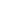 с 01.10.2021 по 28.12.2021.https://www.instagram.com/p/CQOA6Q1JJVv/?utm_source=ig_web_copy_linkhttps://www.instagram.com/p/CPkMzDdp-yx/?utm_source=ig_web_copy_linkВо исполнение распоряжения Правительства Свердловской области от 16.12.2020 № 687-РП «Об утверждении межведомственного плана мероприятий по профилактике безнадзорности и правонарушений несовершеннолетних на 2021-2023 годы» в целях повышения эффективности деятельности по сохранению и укреплению здоровья детей и молодежи, профилактики злоупотребления ПАВ несовершеннолетними с 01.02.2021 по 28.12.2021 проводится ежегодная Всероссийская акция «За здоровье и безопасность наших детей». Мероприятия акции проводятся в три этапа: с 01.02.2021 по 30.04.2021;с 01.06.2021 по 31.08.2021 (в период летней оздоровительной компании);с 01.10.2021 по 28.12.2021.https://www.instagram.com/p/CQOA6Q1JJVv/?utm_source=ig_web_copy_linkhttps://www.instagram.com/p/CPkMzDdp-yx/?utm_source=ig_web_copy_linkВо исполнение распоряжения Правительства Свердловской области от 16.12.2020 № 687-РП «Об утверждении межведомственного плана мероприятий по профилактике безнадзорности и правонарушений несовершеннолетних на 2021-2023 годы» в целях повышения эффективности деятельности по сохранению и укреплению здоровья детей и молодежи, профилактики злоупотребления ПАВ несовершеннолетними с 01.02.2021 по 28.12.2021 проводится ежегодная Всероссийская акция «За здоровье и безопасность наших детей». Мероприятия акции проводятся в три этапа: с 01.02.2021 по 30.04.2021;с 01.06.2021 по 31.08.2021 (в период летней оздоровительной компании);с 01.10.2021 по 28.12.2021.https://www.instagram.com/p/CQOA6Q1JJVv/?utm_source=ig_web_copy_linkhttps://www.instagram.com/p/CPkMzDdp-yx/?utm_source=ig_web_copy_linkВо исполнение распоряжения Правительства Свердловской области от 16.12.2020 № 687-РП «Об утверждении межведомственного плана мероприятий по профилактике безнадзорности и правонарушений несовершеннолетних на 2021-2023 годы» в целях повышения эффективности деятельности по сохранению и укреплению здоровья детей и молодежи, профилактики злоупотребления ПАВ несовершеннолетними с 01.02.2021 по 28.12.2021 проводится ежегодная Всероссийская акция «За здоровье и безопасность наших детей». Мероприятия акции проводятся в три этапа: с 01.02.2021 по 30.04.2021;с 01.06.2021 по 31.08.2021 (в период летней оздоровительной компании);с 01.10.2021 по 28.12.2021.https://www.instagram.com/p/CQOA6Q1JJVv/?utm_source=ig_web_copy_linkhttps://www.instagram.com/p/CPkMzDdp-yx/?utm_source=ig_web_copy_link4Создание условий для занятости несовершеннолетних, из социальных групп риска в свободное от учебы время посредством участия в деятельности:-  органов молодежного самоуправления, волонтерского движения;- летних трудовых бригад на базе ОО в течение годаВ летней «Трудовой бригаде» на базе МБОУ «СШ № 25» было трудоустроено 30 несовершеннолетних. Школьники активно принимают участие в добровольческом движении.https://www.instagram.com/p/CQY23pvpomj/?utm_source=ig_web_copy_linkВ летней «Трудовой бригаде» на базе МБОУ «СШ № 25» было трудоустроено 30 несовершеннолетних. Школьники активно принимают участие в добровольческом движении.https://www.instagram.com/p/CQY23pvpomj/?utm_source=ig_web_copy_linkВ летней «Трудовой бригаде» на базе МБОУ «СШ № 25» было трудоустроено 30 несовершеннолетних. Школьники активно принимают участие в добровольческом движении.https://www.instagram.com/p/CQY23pvpomj/?utm_source=ig_web_copy_linkВ летней «Трудовой бригаде» на базе МБОУ «СШ № 25» было трудоустроено 30 несовершеннолетних. Школьники активно принимают участие в добровольческом движении.https://www.instagram.com/p/CQY23pvpomj/?utm_source=ig_web_copy_link5Участие в межведомственной  комплексной профилактической операции «Подросток»в течение годаС целью предупреждения безнадзорности и правонарушений несовершеннолетних, предотвращения случаев преступлений как в отношении детей так и самими подростками в период с июня по сентябрь 2021 года приняли участие в межведомственной комплексной профилактической операции «Подросток».В данной операции были задействованы: администрация школы, классные руководители, обучающиеся и родители.https://www.instagram.com/p/CRhPwYiMWRq/?utm_source=ig_web_copy_linkhttps://www.instagram.com/p/CREkFSFsh2M/?utm_source=ig_web_copy_linkС целью предупреждения безнадзорности и правонарушений несовершеннолетних, предотвращения случаев преступлений как в отношении детей так и самими подростками в период с июня по сентябрь 2021 года приняли участие в межведомственной комплексной профилактической операции «Подросток».В данной операции были задействованы: администрация школы, классные руководители, обучающиеся и родители.https://www.instagram.com/p/CRhPwYiMWRq/?utm_source=ig_web_copy_linkhttps://www.instagram.com/p/CREkFSFsh2M/?utm_source=ig_web_copy_linkС целью предупреждения безнадзорности и правонарушений несовершеннолетних, предотвращения случаев преступлений как в отношении детей так и самими подростками в период с июня по сентябрь 2021 года приняли участие в межведомственной комплексной профилактической операции «Подросток».В данной операции были задействованы: администрация школы, классные руководители, обучающиеся и родители.https://www.instagram.com/p/CRhPwYiMWRq/?utm_source=ig_web_copy_linkhttps://www.instagram.com/p/CREkFSFsh2M/?utm_source=ig_web_copy_linkС целью предупреждения безнадзорности и правонарушений несовершеннолетних, предотвращения случаев преступлений как в отношении детей так и самими подростками в период с июня по сентябрь 2021 года приняли участие в межведомственной комплексной профилактической операции «Подросток».В данной операции были задействованы: администрация школы, классные руководители, обучающиеся и родители.https://www.instagram.com/p/CRhPwYiMWRq/?utm_source=ig_web_copy_linkhttps://www.instagram.com/p/CREkFSFsh2M/?utm_source=ig_web_copy_link6Организация взаимодействия образовательных учреждений, органов местного самоуправления, осуществляющих управление в сфере образования с субъектами системы профилактики.Проведение межведомственных совещаний, семинаров по вопросам профилактики.Проведение комплексной профилактической работы по предупреждению жестокого обращения в отношении несовершеннолетних.Организация повышения квалификации педагогов по вопросам профилактики девиантного поведения обучающихся, обеспечения методического сопровождения профилактической работы педагогов. В течение года:На территории городского округа работает территориальная комиссия по делам несовершеннолетних и защите их прав, в которой участвуют все субъекты системы профилактики. Совещания проводятся раз в месяц. Педагоги систематически проходят КПК по организации профилактической работы среди детей и подростковhttps://www.instagram.com/p/CTkC_OOMXVf/?utm_source=ig_web_copy_linkhttps://www.instagram.com/tv/CSYqJscAStk/?utm_source=ig_web_copy_linkhttps://www.instagram.com/p/CNo1wd4Jwc9/?utm_source=ig_web_copy_linkhttps://www.instagram.com/p/CNm0wUTJDP5/?utm_source=ig_web_copy_linkНа территории городского округа работает территориальная комиссия по делам несовершеннолетних и защите их прав, в которой участвуют все субъекты системы профилактики. Совещания проводятся раз в месяц. Педагоги систематически проходят КПК по организации профилактической работы среди детей и подростковhttps://www.instagram.com/p/CTkC_OOMXVf/?utm_source=ig_web_copy_linkhttps://www.instagram.com/tv/CSYqJscAStk/?utm_source=ig_web_copy_linkhttps://www.instagram.com/p/CNo1wd4Jwc9/?utm_source=ig_web_copy_linkhttps://www.instagram.com/p/CNm0wUTJDP5/?utm_source=ig_web_copy_linkНа территории городского округа работает территориальная комиссия по делам несовершеннолетних и защите их прав, в которой участвуют все субъекты системы профилактики. Совещания проводятся раз в месяц. Педагоги систематически проходят КПК по организации профилактической работы среди детей и подростковhttps://www.instagram.com/p/CTkC_OOMXVf/?utm_source=ig_web_copy_linkhttps://www.instagram.com/tv/CSYqJscAStk/?utm_source=ig_web_copy_linkhttps://www.instagram.com/p/CNo1wd4Jwc9/?utm_source=ig_web_copy_linkhttps://www.instagram.com/p/CNm0wUTJDP5/?utm_source=ig_web_copy_linkНа территории городского округа работает территориальная комиссия по делам несовершеннолетних и защите их прав, в которой участвуют все субъекты системы профилактики. Совещания проводятся раз в месяц. Педагоги систематически проходят КПК по организации профилактической работы среди детей и подростковhttps://www.instagram.com/p/CTkC_OOMXVf/?utm_source=ig_web_copy_linkhttps://www.instagram.com/tv/CSYqJscAStk/?utm_source=ig_web_copy_linkhttps://www.instagram.com/p/CNo1wd4Jwc9/?utm_source=ig_web_copy_linkhttps://www.instagram.com/p/CNm0wUTJDP5/?utm_source=ig_web_copy_link7Организация и проведение муниципальных родительских конференций: «Безопасное лето – 2021», «Школа – территория безопасности»майсентябрьМуниципальные родительские конференции состоялись в зрительном зале ДК «Свободный»https://www.instagram.com/p/CPYYEHQpUFa/?utm_medium=copy_linkhttps://www.instagram.com/p/CTmXk6tsftK/?utm_source=ig_web_copy_linkhttps://www.instagram.com/p/CPZ_rwZpIYd/?utm_source=ig_web_copy_linkМуниципальные родительские конференции состоялись в зрительном зале ДК «Свободный»https://www.instagram.com/p/CPYYEHQpUFa/?utm_medium=copy_linkhttps://www.instagram.com/p/CTmXk6tsftK/?utm_source=ig_web_copy_linkhttps://www.instagram.com/p/CPZ_rwZpIYd/?utm_source=ig_web_copy_linkМуниципальные родительские конференции состоялись в зрительном зале ДК «Свободный»https://www.instagram.com/p/CPYYEHQpUFa/?utm_medium=copy_linkhttps://www.instagram.com/p/CTmXk6tsftK/?utm_source=ig_web_copy_linkhttps://www.instagram.com/p/CPZ_rwZpIYd/?utm_source=ig_web_copy_linkМуниципальные родительские конференции состоялись в зрительном зале ДК «Свободный»https://www.instagram.com/p/CPYYEHQpUFa/?utm_medium=copy_linkhttps://www.instagram.com/p/CTmXk6tsftK/?utm_source=ig_web_copy_linkhttps://www.instagram.com/p/CPZ_rwZpIYd/?utm_source=ig_web_copy_link8Молодежный форум «Молодежь и общественное самоуправление»мартМолодежный форум, организованный территориальной избирательной комиссией и советом молодежи состоялся во Дворце культурыhttps://www.instagram.com/p/CNrUTiTpYaj/?utm_source=ig_web_copy_linkhttps://www.instagram.com/p/CODQ3dIpbcv/?utm_source=ig_web_copy_linkМолодежный форум, организованный территориальной избирательной комиссией и советом молодежи состоялся во Дворце культурыhttps://www.instagram.com/p/CNrUTiTpYaj/?utm_source=ig_web_copy_linkhttps://www.instagram.com/p/CODQ3dIpbcv/?utm_source=ig_web_copy_linkМолодежный форум, организованный территориальной избирательной комиссией и советом молодежи состоялся во Дворце культурыhttps://www.instagram.com/p/CNrUTiTpYaj/?utm_source=ig_web_copy_linkhttps://www.instagram.com/p/CODQ3dIpbcv/?utm_source=ig_web_copy_linkМолодежный форум, организованный территориальной избирательной комиссией и советом молодежи состоялся во Дворце культурыhttps://www.instagram.com/p/CNrUTiTpYaj/?utm_source=ig_web_copy_linkhttps://www.instagram.com/p/CODQ3dIpbcv/?utm_source=ig_web_copy_linkМероприятия, направленные на формирование ответственного отношения граждан к семейным и родительским обязанностямМероприятия, направленные на формирование ответственного отношения граждан к семейным и родительским обязанностямМероприятия, направленные на формирование ответственного отношения граждан к семейным и родительским обязанностямМероприятия, направленные на формирование ответственного отношения граждан к семейным и родительским обязанностямМероприятия, направленные на формирование ответственного отношения граждан к семейным и родительским обязанностямМероприятия, направленные на формирование ответственного отношения граждан к семейным и родительским обязанностямМероприятия, направленные на формирование ответственного отношения граждан к семейным и родительским обязанностям1Организация информирования детей и их родителей (законных представителей), педагогов о работе «телефона доверия», служб социальной помощи детям, учреждений оказывающих социальные медицинские, социально-психологические услуги детям и взрослымПостоянноПостоянноВ социальных сетях, на официальных сайтах учреждений, в новостных блоках «Свободные новости» размещена информация о работе «Детского телефона доверия»http://xn--25-6kca7athwb1b5d.xn--p1ai/index/telefon_doverija/0-182?3YubqlTВ социальных сетях, на официальных сайтах учреждений, в новостных блоках «Свободные новости» размещена информация о работе «Детского телефона доверия»http://xn--25-6kca7athwb1b5d.xn--p1ai/index/telefon_doverija/0-182?3YubqlTВ социальных сетях, на официальных сайтах учреждений, в новостных блоках «Свободные новости» размещена информация о работе «Детского телефона доверия»http://xn--25-6kca7athwb1b5d.xn--p1ai/index/telefon_doverija/0-182?3YubqlT2Всероссийская акция «Библионочь-2021»апрельапрельhttps://vk.com/club199408277?w=wall-199408277_207https://vk.com/club199408277?w=wall-199408277_207https://vk.com/club199408277?w=wall-199408277_2073Муниципальное  родительское собрание (5-9 классы) по вопросам повышения родительской компетентности в вопросах профилактики:- Информационная безопасность»;- «Права и обязанности родителей;- «Агрессия, её причины и последствия»;- «Профилактика ВИЧ- инфекции»2 раза в год2 раза в годРодительские собрания прошли в соответствии с графиками в режиме онлайнРодительские собрания прошли в соответствии с графиками в режиме онлайнРодительские собрания прошли в соответствии с графиками в режиме онлайн4Муниципальная благотворительная акция «Святость материнства»мартмартБлаготворительная акция состоялась во Дворце культуры «Свободный»https://www.instagram.com/p/CMui3A0Jtz8/?utm_source=ig_web_copy_linkhttps://vk.com/id272339040?z=photo272339040_457248636%2Falbum272339040_00%2FrevБлаготворительная акция состоялась во Дворце культуры «Свободный»https://www.instagram.com/p/CMui3A0Jtz8/?utm_source=ig_web_copy_linkhttps://vk.com/id272339040?z=photo272339040_457248636%2Falbum272339040_00%2FrevБлаготворительная акция состоялась во Дворце культуры «Свободный»https://www.instagram.com/p/CMui3A0Jtz8/?utm_source=ig_web_copy_linkhttps://vk.com/id272339040?z=photo272339040_457248636%2Falbum272339040_00%2FrevМероприятия, направленные на создание привлекательных городских (сельских) пространств, способствующих повышению качества жизни и улучшению условий воспитания детейМероприятия, направленные на создание привлекательных городских (сельских) пространств, способствующих повышению качества жизни и улучшению условий воспитания детейМероприятия, направленные на создание привлекательных городских (сельских) пространств, способствующих повышению качества жизни и улучшению условий воспитания детейМероприятия, направленные на создание привлекательных городских (сельских) пространств, способствующих повышению качества жизни и улучшению условий воспитания детейМероприятия, направленные на создание привлекательных городских (сельских) пространств, способствующих повышению качества жизни и улучшению условий воспитания детейМероприятия, направленные на создание привлекательных городских (сельских) пространств, способствующих повышению качества жизни и улучшению условий воспитания детейМероприятия, направленные на создание привлекательных городских (сельских) пространств, способствующих повышению качества жизни и улучшению условий воспитания детей1Благоустройство зоны отдыхаиюнь-сентябрьиюнь-сентябрьВ октябре 2021 года состоялось открытие зоны отдыха, которую путем онлайн голосования жители города назвали - Сквер Городских фонарейhttps://www.instagram.com/p/CSZIVFYsmfm/?utm_source=ig_web_copy_linkhttps://www.instagram.com/p/CUeJoX-jhJO/?utm_source=ig_web_copy_linkhttps://www.instagram.com/p/CUY-Apko8Ea/?utm_source=ig_web_copy_linkВ октябре 2021 года состоялось открытие зоны отдыха, которую путем онлайн голосования жители города назвали - Сквер Городских фонарейhttps://www.instagram.com/p/CSZIVFYsmfm/?utm_source=ig_web_copy_linkhttps://www.instagram.com/p/CUeJoX-jhJO/?utm_source=ig_web_copy_linkhttps://www.instagram.com/p/CUY-Apko8Ea/?utm_source=ig_web_copy_linkВ октябре 2021 года состоялось открытие зоны отдыха, которую путем онлайн голосования жители города назвали - Сквер Городских фонарейhttps://www.instagram.com/p/CSZIVFYsmfm/?utm_source=ig_web_copy_linkhttps://www.instagram.com/p/CUeJoX-jhJO/?utm_source=ig_web_copy_linkhttps://www.instagram.com/p/CUY-Apko8Ea/?utm_source=ig_web_copy_link2Экологические субботники апрель-октябрьапрель-октябрьВесной и осенью в муниципалитете прошли экологические субботникиhttps://cdt-sv.edusite.ru/p195aa1.htmlhttps://solnushko43.caduk.ru/p298aa1.htmlhttps://www.instagram.com/p/CUgvOwaIhrK/?utm_source=ig_web_copy_linkВесной и осенью в муниципалитете прошли экологические субботникиhttps://cdt-sv.edusite.ru/p195aa1.htmlhttps://solnushko43.caduk.ru/p298aa1.htmlhttps://www.instagram.com/p/CUgvOwaIhrK/?utm_source=ig_web_copy_linkВесной и осенью в муниципалитете прошли экологические субботникиhttps://cdt-sv.edusite.ru/p195aa1.htmlhttps://solnushko43.caduk.ru/p298aa1.htmlhttps://www.instagram.com/p/CUgvOwaIhrK/?utm_source=ig_web_copy_link3Реконструкция футбольной площадки МБОУ «СШ № 25»май-сентябрьмай-сентябрьВ результате согласования с согласительной комиссией Свердловской области финансирования на реконструкцию, проведения подготовительных работ (проектно-сметная документация) реконструкция будет завершена до 1 сентября  2022 годаВ результате согласования с согласительной комиссией Свердловской области финансирования на реконструкцию, проведения подготовительных работ (проектно-сметная документация) реконструкция будет завершена до 1 сентября  2022 годаВ результате согласования с согласительной комиссией Свердловской области финансирования на реконструкцию, проведения подготовительных работ (проектно-сметная документация) реконструкция будет завершена до 1 сентября  2022 годаКонкурсные задания Конкурсные задания Конкурсные задания Конкурсные задания Конкурсные задания Конкурсные задания Конкурсные задания «Наука и технологии. Вперед в будущее»(отчет до 20.10.2021)В рамках Года науки и технологий в РФ, проведение мероприятий, направленных на повышение вовлеченности детей в сферу науки и технологий, включая просветительские мероприятия, знакомство с образовательными платформами, различные проектные и конкурсные мероприятия.«Наука и технологии. Вперед в будущее»(отчет до 20.10.2021)В рамках Года науки и технологий в РФ, проведение мероприятий, направленных на повышение вовлеченности детей в сферу науки и технологий, включая просветительские мероприятия, знакомство с образовательными платформами, различные проектные и конкурсные мероприятия.«Наука и технологии. Вперед в будущее»(отчет до 20.10.2021)В рамках Года науки и технологий в РФ, проведение мероприятий, направленных на повышение вовлеченности детей в сферу науки и технологий, включая просветительские мероприятия, знакомство с образовательными платформами, различные проектные и конкурсные мероприятия.«Наука и технологии. Вперед в будущее»(отчет до 20.10.2021)В рамках Года науки и технологий в РФ, проведение мероприятий, направленных на повышение вовлеченности детей в сферу науки и технологий, включая просветительские мероприятия, знакомство с образовательными платформами, различные проектные и конкурсные мероприятия.«Наука и технологии. Вперед в будущее»(отчет до 20.10.2021)В рамках Года науки и технологий в РФ, проведение мероприятий, направленных на повышение вовлеченности детей в сферу науки и технологий, включая просветительские мероприятия, знакомство с образовательными платформами, различные проектные и конкурсные мероприятия.«Наука и технологии. Вперед в будущее»(отчет до 20.10.2021)В рамках Года науки и технологий в РФ, проведение мероприятий, направленных на повышение вовлеченности детей в сферу науки и технологий, включая просветительские мероприятия, знакомство с образовательными платформами, различные проектные и конкурсные мероприятия.«Наука и технологии. Вперед в будущее»(отчет до 20.10.2021)В рамках Года науки и технологий в РФ, проведение мероприятий, направленных на повышение вовлеченности детей в сферу науки и технологий, включая просветительские мероприятия, знакомство с образовательными платформами, различные проектные и конкурсные мероприятия.Муниципальная  интеллектуальная  игра «Маленькие умники и умницы» апрельапрельМуниципальное мероприятие «Маленькие умники и умницы» состоялось в дошкольных образовательных организацияхhttps://solnushko43.caduk.ru/p298aa1.htmlМуниципальное мероприятие «Маленькие умники и умницы» состоялось в дошкольных образовательных организацияхhttps://solnushko43.caduk.ru/p298aa1.htmlМуниципальное мероприятие «Маленькие умники и умницы» состоялось в дошкольных образовательных организацияхhttps://solnushko43.caduk.ru/p298aa1.htmlФестиваль «Юные интеллектуалы Среднего Урала»июньиюньhttps://solnushko43.caduk.ru/p297aa1.htmlhttps://solnushko43.caduk.ru/p297aa1.htmlhttps://solnushko43.caduk.ru/p297aa1.htmlМуниципальный этап конкурса научно-исследовательских проектов  юных «Первые шаги в науке»мартмартКонкурс состоялся в мартеhttp://xn--25-6kca7athwb1b5d.xn--p1ai/news/obratite_vnimanie/2021-03-31-2457Конкурс состоялся в мартеhttp://xn--25-6kca7athwb1b5d.xn--p1ai/news/obratite_vnimanie/2021-03-31-2457Конкурс состоялся в мартеhttp://xn--25-6kca7athwb1b5d.xn--p1ai/news/obratite_vnimanie/2021-03-31-2457Выставка рисунков «Мир Космоса»апрельапрельВыставка рисунков, посвященная Году науки и технологий, прошла в Центре детского творчестваhttps://cdt-sv.edusite.ru/p195aa1.htmlВыставка рисунков, посвященная Году науки и технологий, прошла в Центре детского творчестваhttps://cdt-sv.edusite.ru/p195aa1.htmlВыставка рисунков, посвященная Году науки и технологий, прошла в Центре детского творчестваhttps://cdt-sv.edusite.ru/p195aa1.htmlИгровая программа «Космическое путешествие»апрельапрельИгровая программа для юных интеллектуалов состоялась в ЦДТ «Калейдоскоп»https://cdt-sv.edusite.ru/p195aa1.htmlИгровая программа для юных интеллектуалов состоялась в ЦДТ «Калейдоскоп»https://cdt-sv.edusite.ru/p195aa1.htmlИгровая программа для юных интеллектуалов состоялась в ЦДТ «Калейдоскоп»https://cdt-sv.edusite.ru/p195aa1.htmlАвиамодельные соревнования «Моя первая модель»октябрьоктябрьСоревнования по управлению беспилотными летательными аппаратами – квадрокоптерами «Гонка дронов»маймайСоревнования прошли в МКУ ДО Станция юных техниковhttps://sut-sv.edusite.ru/p336aa1.html Соревнования прошли в МКУ ДО Станция юных техниковhttps://sut-sv.edusite.ru/p336aa1.html Соревнования прошли в МКУ ДО Станция юных техниковhttps://sut-sv.edusite.ru/p336aa1.html Муниципальный конкурс проектных работ «Инженер XXI века»мартмартКонкурс в рамках проекта Уральская инженерная школа состоялся в МБОУ «СШ № 25»http://xn--25-6kca7athwb1b5d.xn--p1ai/news/obratite_vnimanie/2021-03-31-2457Конкурс в рамках проекта Уральская инженерная школа состоялся в МБОУ «СШ № 25»http://xn--25-6kca7athwb1b5d.xn--p1ai/news/obratite_vnimanie/2021-03-31-2457Конкурс в рамках проекта Уральская инженерная школа состоялся в МБОУ «СШ № 25»http://xn--25-6kca7athwb1b5d.xn--p1ai/news/obratite_vnimanie/2021-03-31-2457Познавательная программа, посвященная Дню космонавтики «Тайна третьей планеты»апрельапрельПознавательная программа прошла в МБДОУ № 17https://alenka17.tvoysadik.ru/site/pub?id=1192Познавательная программа прошла в МБДОУ № 17https://alenka17.tvoysadik.ru/site/pub?id=1192Познавательная программа прошла в МБДОУ № 17https://alenka17.tvoysadik.ru/site/pub?id=11922.«Детский телефон доверия доступен в каждом уголке России» (отчет до 20.10.2021)Проведение мероприятий, направленных на повышение информированности детей, подростков и родителей об общероссийском детском телефоне доверия 8800-2000-122, в том числе с использованием информационно-рекламных материалов, созданных Фондом поддержки детей, находящихся в трудной жизненной ситуации.2.«Детский телефон доверия доступен в каждом уголке России» (отчет до 20.10.2021)Проведение мероприятий, направленных на повышение информированности детей, подростков и родителей об общероссийском детском телефоне доверия 8800-2000-122, в том числе с использованием информационно-рекламных материалов, созданных Фондом поддержки детей, находящихся в трудной жизненной ситуации.2.«Детский телефон доверия доступен в каждом уголке России» (отчет до 20.10.2021)Проведение мероприятий, направленных на повышение информированности детей, подростков и родителей об общероссийском детском телефоне доверия 8800-2000-122, в том числе с использованием информационно-рекламных материалов, созданных Фондом поддержки детей, находящихся в трудной жизненной ситуации.2.«Детский телефон доверия доступен в каждом уголке России» (отчет до 20.10.2021)Проведение мероприятий, направленных на повышение информированности детей, подростков и родителей об общероссийском детском телефоне доверия 8800-2000-122, в том числе с использованием информационно-рекламных материалов, созданных Фондом поддержки детей, находящихся в трудной жизненной ситуации.2.«Детский телефон доверия доступен в каждом уголке России» (отчет до 20.10.2021)Проведение мероприятий, направленных на повышение информированности детей, подростков и родителей об общероссийском детском телефоне доверия 8800-2000-122, в том числе с использованием информационно-рекламных материалов, созданных Фондом поддержки детей, находящихся в трудной жизненной ситуации.2.«Детский телефон доверия доступен в каждом уголке России» (отчет до 20.10.2021)Проведение мероприятий, направленных на повышение информированности детей, подростков и родителей об общероссийском детском телефоне доверия 8800-2000-122, в том числе с использованием информационно-рекламных материалов, созданных Фондом поддержки детей, находящихся в трудной жизненной ситуации.2.«Детский телефон доверия доступен в каждом уголке России» (отчет до 20.10.2021)Проведение мероприятий, направленных на повышение информированности детей, подростков и родителей об общероссийском детском телефоне доверия 8800-2000-122, в том числе с использованием информационно-рекламных материалов, созданных Фондом поддержки детей, находящихся в трудной жизненной ситуации.Организация и проведение Международного дня детского телефона довериямаймайМероприятия, посвященные Международному дню детского телефона доверия, прошли в МБОУ «СШ № 25»https://youtu.be/Cl5oiPJLmv8Мероприятия, посвященные Международному дню детского телефона доверия, прошли в МБОУ «СШ № 25»https://youtu.be/Cl5oiPJLmv8Мероприятия, посвященные Международному дню детского телефона доверия, прошли в МБОУ «СШ № 25»https://youtu.be/Cl5oiPJLmv8Создание ролика о детском телефоне довериямаймайКонкурс состоялся, лучший ролик размещен на сайте конкурсаhttps://vk.com/wall-206743331_101Конкурс состоялся, лучший ролик размещен на сайте конкурсаhttps://vk.com/wall-206743331_101Конкурс состоялся, лучший ролик размещен на сайте конкурсаhttps://vk.com/wall-206743331_1013.«Семейная история» (отчет до 20.10.2021) Проведение социокультурных мероприятий, направленных на развитие связи поколений, изучению семейной истории и сохранению семейных традиций.3.«Семейная история» (отчет до 20.10.2021) Проведение социокультурных мероприятий, направленных на развитие связи поколений, изучению семейной истории и сохранению семейных традиций.3.«Семейная история» (отчет до 20.10.2021) Проведение социокультурных мероприятий, направленных на развитие связи поколений, изучению семейной истории и сохранению семейных традиций.3.«Семейная история» (отчет до 20.10.2021) Проведение социокультурных мероприятий, направленных на развитие связи поколений, изучению семейной истории и сохранению семейных традиций.3.«Семейная история» (отчет до 20.10.2021) Проведение социокультурных мероприятий, направленных на развитие связи поколений, изучению семейной истории и сохранению семейных традиций.3.«Семейная история» (отчет до 20.10.2021) Проведение социокультурных мероприятий, направленных на развитие связи поколений, изучению семейной истории и сохранению семейных традиций.3.«Семейная история» (отчет до 20.10.2021) Проведение социокультурных мероприятий, направленных на развитие связи поколений, изучению семейной истории и сохранению семейных традиций.Детско – родительский проект «Традиции моей семьи»сентябрьсентябрьВ МБДОУ №17 состоялся конкурс проектов «Традиции моей семьи.https://alenka17.tvoysadik.ru/site/pub?id=1264В МБДОУ №17 состоялся конкурс проектов «Традиции моей семьи.https://alenka17.tvoysadik.ru/site/pub?id=1264В МБДОУ №17 состоялся конкурс проектов «Традиции моей семьи.https://alenka17.tvoysadik.ru/site/pub?id=1264Конкурс «Лучшая семьЯ» сентябрьсентябрьПодвели итоги конкурсаПодвели итоги конкурсаПодвели итоги конкурсаСпортивные игры «Родители и я – здоровая семья». Организация и проведение спортивных игр для семей с детьми от 0 до 7 лет.  май-октябрьмай-октябрьПроведены спортивные праздники для дошкольниковhttps://youtu.be/_6z_xjmVwLEПроведены спортивные праздники для дошкольниковhttps://youtu.be/_6z_xjmVwLEПроведены спортивные праздники для дошкольниковhttps://youtu.be/_6z_xjmVwLEОрганизация семейных игр на свежем воздухе, походов выходного дня для семей с детьмимай-октябрьмай-октябрьВ течение года педагоги проводили  игры на свежем воздухе и походы выходного дняhttps://alenka17.tvoysadik.ru/site/pub?id=1256http://xn--25-6kca7athwb1b5d.xn--p1ai/news/obratite_vnimanie/2021-03-31-2455https://solnushko43.caduk.ru/p306aa1.htmlhttp://xn--25-6kca7athwb1b5d.xn--p1ai/news/obratite_vnimanie/2021-10-12-2524В течение года педагоги проводили  игры на свежем воздухе и походы выходного дняhttps://alenka17.tvoysadik.ru/site/pub?id=1256http://xn--25-6kca7athwb1b5d.xn--p1ai/news/obratite_vnimanie/2021-03-31-2455https://solnushko43.caduk.ru/p306aa1.htmlhttp://xn--25-6kca7athwb1b5d.xn--p1ai/news/obratite_vnimanie/2021-10-12-2524В течение года педагоги проводили  игры на свежем воздухе и походы выходного дняhttps://alenka17.tvoysadik.ru/site/pub?id=1256http://xn--25-6kca7athwb1b5d.xn--p1ai/news/obratite_vnimanie/2021-03-31-2455https://solnushko43.caduk.ru/p306aa1.htmlhttp://xn--25-6kca7athwb1b5d.xn--p1ai/news/obratite_vnimanie/2021-10-12-2524